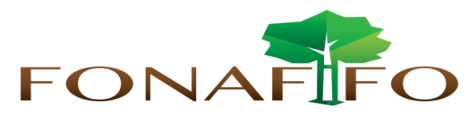 Fondo Nacional de Financiamiento  ForestalJunta DirectivaSesión extraordinaria N°01-2020, martes 16 de junio de 2020 a las 09:00 a.m. presencia virtualAGENDALectura y aprobación de la agenda del día Oficio STAP-1229-2020